BİLGİSAYAR MÜHENDİSLİĞİ 2021-2022 BAHAR DÖNEMİ DERS PROGRAMI1.SINIF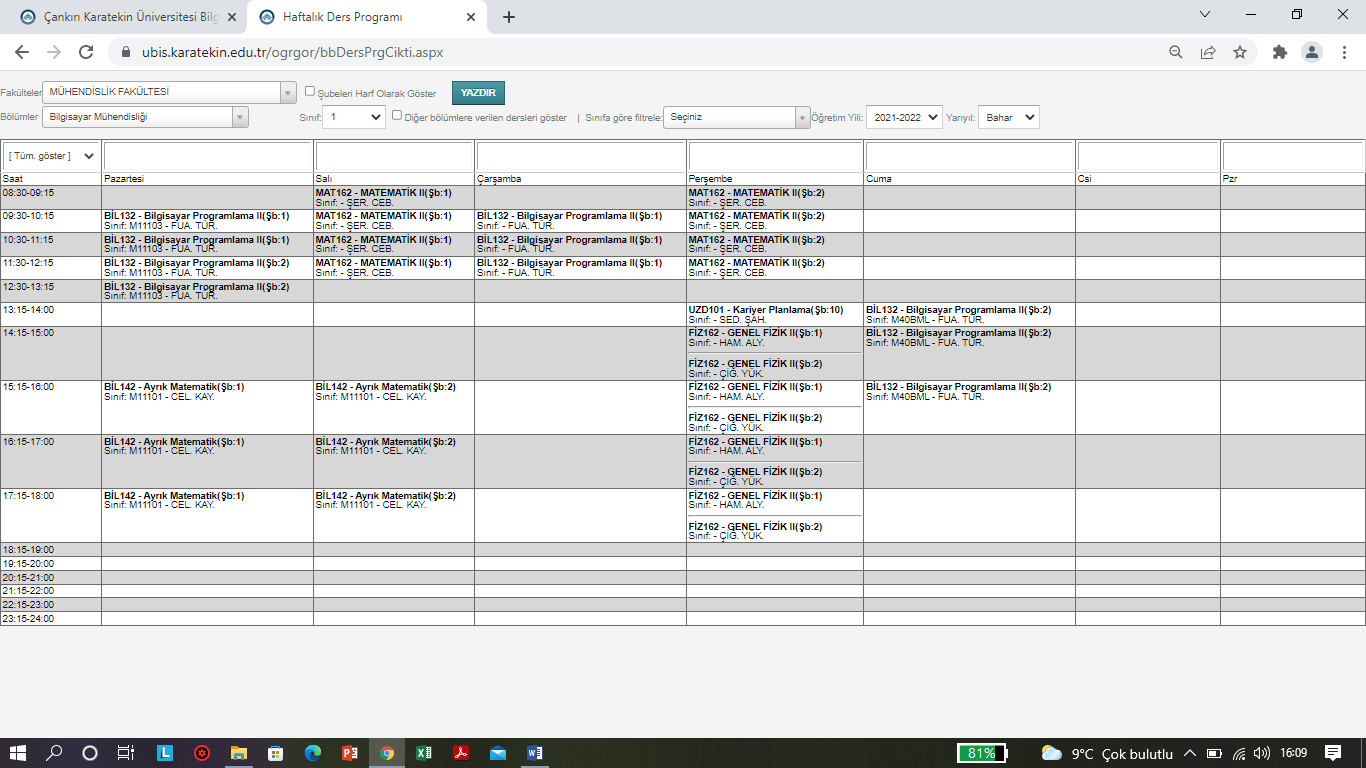 2.SINIF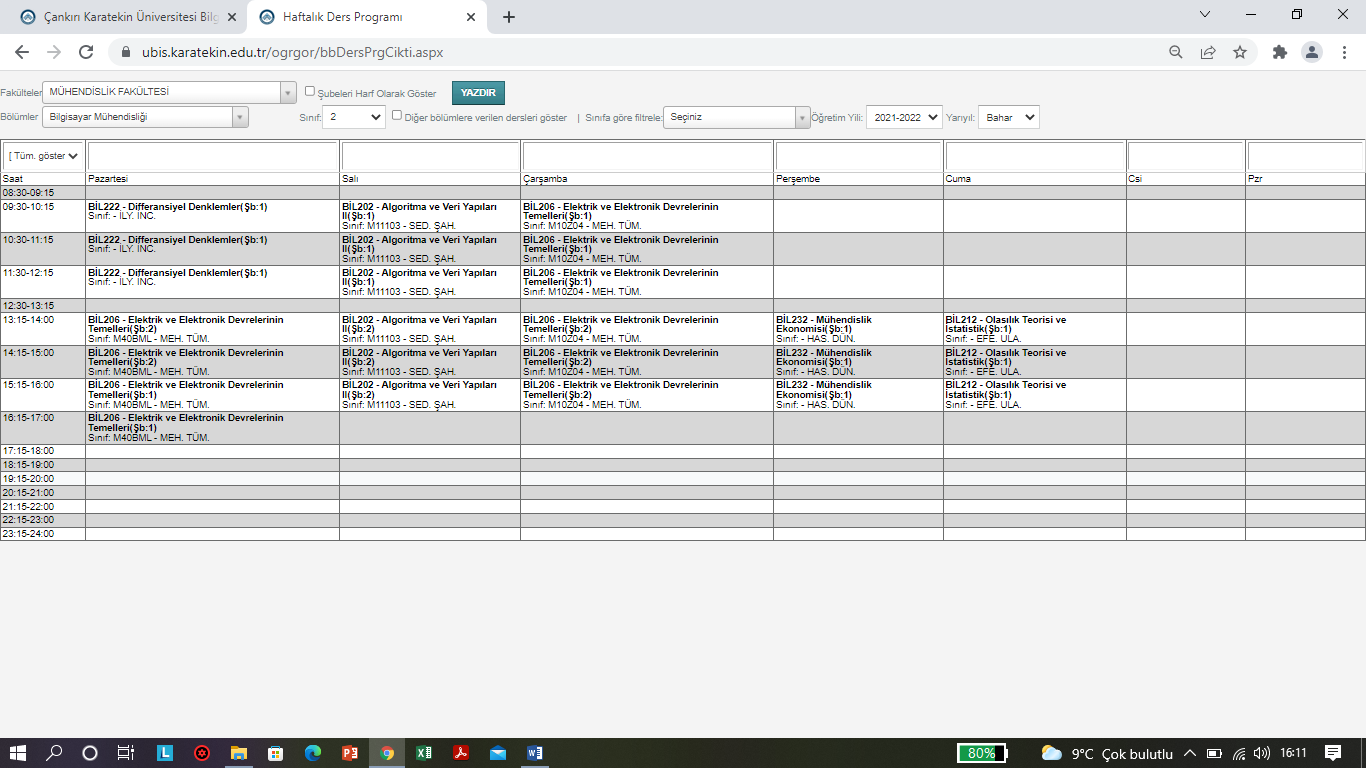 3.SINIF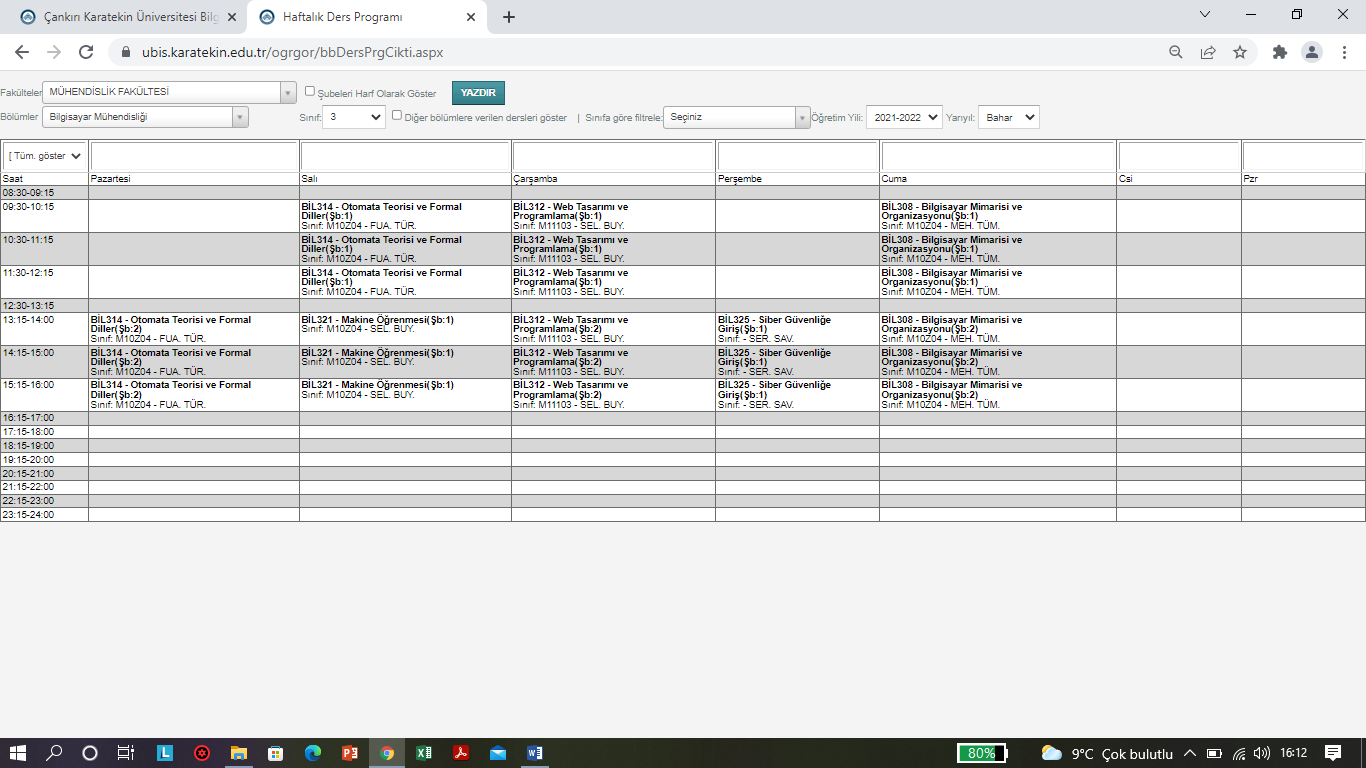 